Herocell 80H二氧化碳培养箱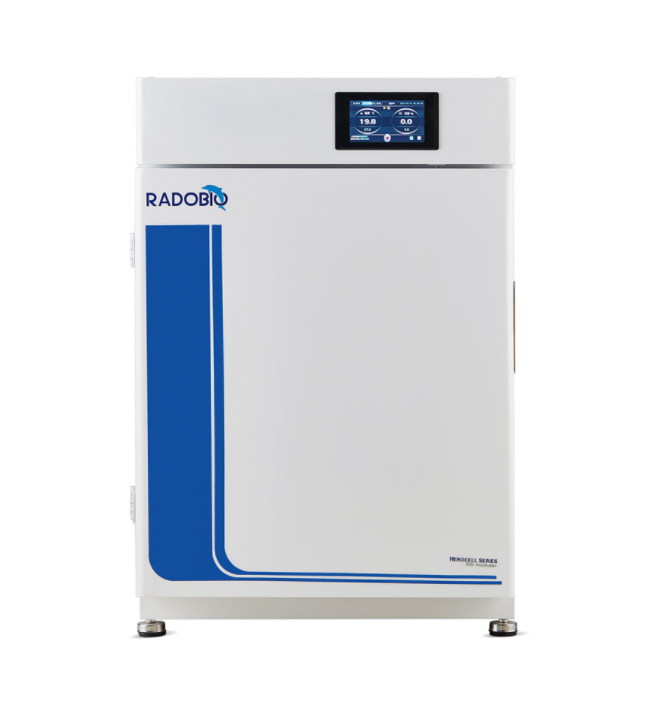      Herocell 80H二氧化碳培养箱依托多年来的生产经验和设计突破，在实际细胞培养应用中展现出了一些关键特性。提供了最优的细胞生长环境和有效的污染控制技术，贴心的设计适合更多重要的应用，并且操作简便，监控方便，使您有更多的时间投入到您的研究目标。     Herocell 80H二氧化碳培养箱可提供精确温度控制（6面直热）、红外式（IR）CO2浓度精确控制以及方便的高温灭菌灭菌。我们性能可靠的直热式二氧化碳培养箱采用独特的舱室内置 HEPA 空气过滤系统，它可持续防护空气中有害污染物对培养环境的侵袭，并根据需要提供高温灭菌以简化日常清洁维护。招标参数：★6面直热式加热方式，保证温度的稳定性和均匀度，温度波动性≤±0.1℃，温度均匀度≤±0.3℃at37℃，室温+5℃ ≤温度控制范围≤60℃，温度显示分辨率0.1℃★箱休有效容积≥85L标准的右侧开门方式、依据需求可选左侧开门方向抛光不锈钢一体内腔圆角设计，静置托板可抽拉取出，可调整托板间高度，托板架无需使用工具可拆卸并可全部取出，便于清洁培养箱内腔独立湿度盘可依据需求取出或放入舱室内置风扇轻柔吹送空气，使其在舱室内均匀分布，确保了一致的培养环境★无冷凝水控制技术，即使湿度盘产生较高湿度时，在舱室内仍然不会产生冷凝水，它为细胞和组织培养提供了最大的保护，并避免了冷凝的危险形成。无湍流的腔室通风确保恒定且均匀的细胞培养环境★可以实现≥180°C干热高温灭菌，简化了清洁工作，无需单独对组件进行高温高压消毒和重新组装，有效提高工作效率具备ISO 5 级 HEPA 过滤气流系统，开门后在5 分钟内达到 ISO 5 级空气质量具备红外线（IR）CO2探测传感器，CO2控制范围0-20%，CO2显示分辨率0.1%湿度显示器可用于监测湿度水平以防止水盘蒸干（选配）★配有5寸LCD触控操作屏，直观控制易操作，可显示即时运行曲线，历史运行曲线，可通过USB接口导出3个月以上的历史数据；可存储25万条信息具备参数超限声音和视觉报警，屏幕菜单提示加热功率≤900W具备定时功能，时间设置范围0-999.9小时★外形尺寸(宽 x 深 x 高) ≤560 x 530 x 825mm，内腔尺寸(宽 x 深 x 高) ≥440 x 400 x 500mm工作环境温度10℃到30℃电源220~240V/50~60Hz，重量≤68kg